TULARE COUNTY MENTAL HEALTH BOARD 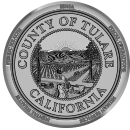 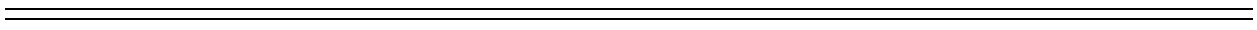 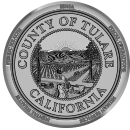 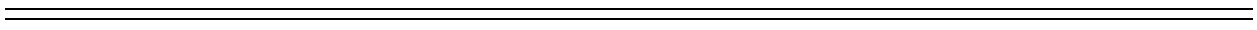 MEETING AGENDA Date and Time: March 07, 2023                                                               Board Convenes at 3:00 p.m.  Location: Tulare County HHSA 5957 South Mooney Boulevard Visalia, CA 93277 Sierra Conference RoomZoom: https://tularecounty-ca.zoom.us/j/98730617859?pwd=N3RMVHlFWXh1SXdCMzM3ZnZtUXh6UT09 Over the Phone: 1 (669) 900-9128 Meeting ID: 987 3061 7859 Passcode:  416161 	I. 	Call to order 	    3:00 p.m. NOTICE TO THE PUBLIC  PUBLIC COMMENT: At this time, members of the public may comment on any item not appearing on the agenda. Under state law, matters presented under this item cannot be discussed or acted upon by the Tulare County Mental Health Board at this time. For items appearing on the agenda, the public is invited to make comments at the time the item comes up for the Board consideration. Any person addressing the Board will be limited to a maximum of three (3) minutes so that all interested parties have an opportunity to speak. At all times, please state your name and address for the record. In Person: Please complete and submit a comment card and provide the Agenda Item number.  Zoom: If you are participating via Zoom, please use the Q&A feature to submit your request and provide your Name and Agenda Item number. TELECONFERENCE INFORMATION: This meeting will be held in-person and via teleconference. Members of the public may participate in person or via Zoom Webinar, including listening to the meeting and providing public comment, by following the instructions below. To join the meeting by computer, click Zoom- Mental Health Board Meeting Link Passcode:416161 ACCOMMODATIONS: In compliance with the Americans with Disabilities Act, if you need special assistance to participate in this meeting, please contact the Mental Health Admin team at (559) 624-8000. Reasonable requests made at least 48 hours in advance of the meeting will ensure accessibility to this meeting. MENTAL HEALTH BOARD AGENDA: Public documents related to the items on this agenda may be reviewed at the reception counter in the lobby of Tulare County Government Plaza, 5957 South Mooney Boulevard, Visalia, CA 93277, during normal business hours, 8:00 a.m. – 5:00 p.m. and Monday through Thursday and 8:00 a.m. – 12:00 p.m. on Friday. Please contact the Mental Health Admin team at (559) 624-8000. Agendas are also available online, subject to staff's ability to post the documents before the meeting, at the following website: https://tchhsa.org/eng/community/tulare-county-mental-health-board/mental-health-board/ The MENTALHEALTH BOARD may take action at the beginning of the meeting regarding requests for "Just Cause" or "Emergency" allowances provided that related Brown Act guidelines are met. (Guidelines are listed on the last page of this agenda.) TULARE COUNTY MENTAL HEALTH BOARD MEETING AGENDA  Date and Time: March  07, 2023                                                            Board Convenes at 3:00 p.m.  Location: Tulare County HHSA 5957 South Mooney Boulevard Visalia, CA 93277                  Sierra Conference Rooms Zoom: https://tularecounty-ca.zoom.us/j/98730617859?pwd=N3RMVHlFWXh1SXdCMzM3ZnZtUXh6UT09 Over the Phone: 1 (669) 900-9128 Meeting ID: 987 3061 7859 Passcode:  416161 Public Comment 	      									            3:00-3:05 p.m. Tulare County Mental Health Board Members  may make request for 				            3:05-3:15 p.m.“Just Cause” or “Emergency” allowances Action Items 	     									            3:15-3:30 p.m.  Approve January 10, 2023, Mental Health Board Special Meeting MinutesApprove February  07, 2023, Mental Health Board MinutesApprove renewal application for membership from Michele Eaton for Family Seat # 8; forward to Board of Supervisors for considerationAccept resignations from the following Mental Health Board Members: Therese Woodmansee and William (Bill) Woodmansee effective February 09, 2023Approve Mental Health Board Retreat Date and Time: Wednesday May 10, 2023 10:30 a.m. to 2:30 p.m. Receive a presentation from King View on the Wellness and Recovery Centers 		                           3:30-3:50 p.m.(Yelitza Perez-Munoz, MS, Kings View Program Manager)Receive a MHSA 3-Year Plan/Annual Plan presentation                   			                          3:50-4:10 p.m.            and approve 30-Day Public Post and Comment Period  (Michele Cruz, MHSA Manager)									Reports											            4:10-4:25 p.m.Supervisor Shuklian ReportDirector of Mental Health ReportMental Health Board Members’ Reports (committee(s) and individual activities)Adjournment 	   									            4:25 p.m. TULARE COUNTY MENTAL HEALTH BOARD MEETING AGENDA Date and Time: March 07, 2023                                                       Board Convenes at 3:00 p.m.  Location: Tulare County HHSA 5957 South Mooney Boulevard Visalia, CA 93277                  Sierra Conference Rooms  Zoom: https://tularecounty-ca.zoom.us/j/98730617859?pwd=N3RMVHlFWXh1SXdCMzM3ZnZtUXh6UT09 Over the Phone: 1 (669) 900-9128 Meeting ID: 987 3061 7859 Passcode:  416161 Next Meeting Date: April  04, 2023 from 3:00 to 4:30 p.m. Location: Tulare County HHSA Government Plaza - Visalia 5957 South Mooney Boulevard Visalia, Ca 93277Conference Room: SierraZoom: https://tularecounty-ca.zoom.us/j/98730617859?pwd=N3RMVHlFWXh1SXdCMzM3ZnZtUXh6UT09 Over the Phone: 1 (669) 900-9128 / Meeting ID: 987 3061 7859 / Passcode: 416161TULARE COUNTY MENTAL HEALTH BOARD MEETING AGENDA ADDENDUMBrown Act "Just Cause" or "Member Emergency" Allowance Guidelines:Requirements: A local board/commission member may participate remotely without posting their physical location on the agenda if all of the following requirements are met:Quorum at Physical Location - At least a quorum of the members of the board/commission participate in person from a singular physical location clearly identified in the agenda.Public Access - (Both Remote and In-Person) The public may access the meeting through:A two-way audiovisual platform orA two-way telephonic service and a live webcasting of the meetingIn-Person Public Access to the physical location.Circumstances: One of the following circumstances applies:“Just Cause” - The member notifies the legislative body at the earliest opportunity possible, including at the start of a regular meeting, of their need to participate remotely for just cause, including a general description of the circumstances relating to their need to appear remotely at the given meeting. The provisions of this clause shall not be used by any member of the legislative body for more than two meetings per calendar year.  or“Emergency Circumstances” - The member requests to participate in the meeting remotely due to emergency circumstances and the board/commission takes action to approve the request. The board/commission shall request a general description of the circumstances relating to the member’s need to appear remotely at the given meeting. A general description of an item generally need not exceed 20 words and shall not require the member to disclose any medical diagnosis or disability, or any personal medical information.Procedures:Member Request - A member shall make a request to participate remotely at a meeting pursuant to this clause as soon as possible. The member shall make a separate request for each meeting in which they seek to participate remotely.Board/Commission Response - The board/commission may take action on a request to participate remotely at the earliest opportunity. If the request does not allow sufficient time to place proposed action on such a request on the posted agenda for the meeting for which the request is made, the legislative body may take action at the beginning of the meeting.Disclosure - The member shall publicly disclose at the meeting before any action is taken, whether any other individuals 18 years of age or older are present in the room at the remote location with the member, and the general nature of the member’s relationship with any such individuals.BOTH Audio & Visual Participation - The member shall participate through both audio and visual technology.Limits to Remote Participation - The provisions of this subdivision [of the Brown Act] shall not serve as a means for any member of a legislative body to participate in meetings of the legislative body solely by teleconference from a remote location for a period of more than three consecutive months or 20 percent of the regular meetings for the local agency within a calendar year, or more than two meetings if the legislative body regularly meets fewer than 10 times per calendar year.Definitions:“Emergency circumstances”: A physical or family medical emergency that prevents a member from attending in person.“Just cause” means any of the following:A childcare or caregiving need of a child, parent, grandparent, grandchild, sibling, spouse, or domestic partner that requires them to participate remotely. A contagious illness that prevents a member from attending in person.A need related to a physical or mental disability.Travel while on official business of the legislative body or another state or local agency.